CURRICULUM VITAE 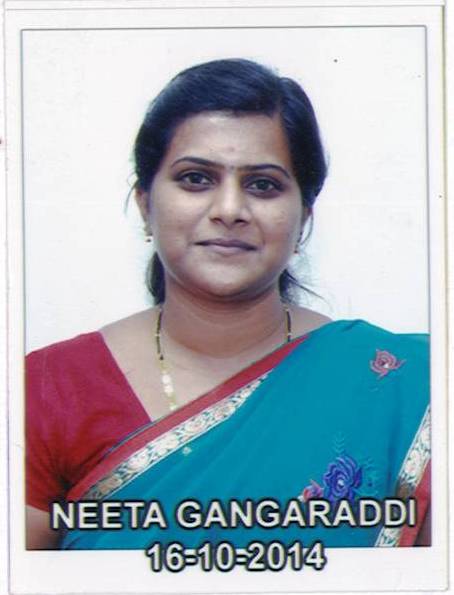 Name					:	Address (Office)			:	Department of Commerce,						K.L.E. Society’s, Lingaraj College, College Road, Belagavi-590001Karnataka-IndiaMobile					:	8722739635E-mail					:              neeta.gangaraddi@gmail.comDate of Birth				:            13-10-1987Qualification				:	M.ComDate of entry into service		:	2nd August 2010 Date of joining the institution		:	1st July 2014Present Designation 			:	Head, Department of CommerceCareer Objective			                 “Seeking an environment that will serve as a platform to learn and enhance my skills where in my knowledge and my experience can be shared and enriched. Working in a progressive work culture with the freedom to be creative, innovative and to excel and grow with the organization”Academic Qualification:Teaching Experience: 8 years Seminars, Conferences, Symposia Workshops – Paper PresentedSeminars/Conferences /Symposia Attended details Workshops Attended Details :EXAMINATION PASSEDBOARD / COUNCILYEAR OF PASSINGPERCENTAGEDIV. / CLASSS. S. L .C.Karnataka Secondary Education Examination Board200376%First ClassPre UniversityDepartment of Pre-University Education200578%First ClassGraduation in CommerceKarnataka University Dharwad200880%First Class With DistinctionPost Graduation in CommerceKarnataka University Dharwad2010             73%First Class with DistinctionSl. No.Name of the Seminar / Conference/ Symposia Workshop, etc.,Organized by Place and Date1.Paper Presented in One day National level Seminar Values And Ethics In MarketingMaratha Mandal College of Arts Science and Commerce Belagavi4th December 2013 2.Paper Presented in One Day National Seminar on Foreign Direct Investment in Retail Marketing in India B.V.V.Sangha’sBasaveshwar Commerce College Bagalkot20th 21st September 20143Paper Presented in One Day National Seminar on Foreign Direct Investment in Retail Marketing in India Maratha Mandal College  of Arts ,Science and Commerce College Belagavi4Papar presented on “To the Growth of Economy”KLE Society’s Lingaraj College, BelagaviBelagavi14thOctober, 2014.5Paper presented on “ E-Human Resource Management” International Conference organized Smt. Somavva C. Angadi, Govt. First Grade College, K.K.Koppa, Dist:Belagavi, INDIA.K.K.Koppa27 Sep, 2014.6One day National level seminar on ‘Business and Ethics – Is there a linkage’Dept. of Commerce, Lingaraj College, BelgaumBelgaum 1st Oct 2014.7Paper presented on “ FDI In Indian Economy”KLES’ Basavaprabhu Kore Arts,Science and Commerce College, ChikodiChikodi28th and 29th December, 2014.8Training Programme for TeachersLingaraj College, BelgaumBelagavi August  2014.9Faculty Development ProgrammeKLES’s RLS College, BelgaumBelgaum August 2014.10Presented paper–“Role of Micro Finance in Development of Financial Inclusion” in One Day National Seminar on “Rural Credit and Inclusive Growth” G.G.D Arts, B.M.P Commerce and S.V.S Science Degree College Bailhongal.Bailhongal 2nd March 2015.11Paper presented on “New Trends And Challenges In Commerce. Sub Topic- Human Resource Management”Maratha Mandal’s Arts, Commerce, Science and Home Science College, Belgaum, Karnataka, India.Belgaum4th April, 2015.12Faculty Development Programme on ‘Case Methodology of Teaching’IBS-ICFAI Business School. Belagavi21stAugust 2015.13Paper presented in One Day National Level Seminar on   Impact of Indirect  Tax and  Direct Tax “VAT”Basaveshwar Commerce College, Bagalkot9th and 10th October 2015.13Attended One day Symposium on “Climate change: challenges and Initiatives”.K.L.E.Society’sLingaraj College, Belagavi.Belagavi29th February 2016.14Attended One Day National Level seminar on “Healthy Mind in Healthy Body”Department of Psychology and Physical Education Lingaraj College, BelagaviBelagavi12th April 2016.15Presented paper in Two day International Conference on  “Financial Inclusion in India”Basaveshwar Commerce College, Bagalkot10th September 201616Paper Presented in National Conference on : Green MarketingShri Dharamastala Manjunatheshwara ,  Post Graduation Centre, Management Studies and Research,Mangaluru24th February 2018.Sl. No.Name of the Seminar / Conference/ Symposia Workshop, etc.,Organized by / Name of the Sponsoring AgencyPlace and Date1.Two-day Workshop On “Research Methodology”KLES’ Lingaraj College,(Autonomous) Belagavi Belagavi12th and 13th December 20142One Day Workshop on “Interpersonal Skill”. Organized by Dept of P. G. Studies in Commerce K.L.E.’s Lingaraj College, (Autonomous), Belgavi.13th Sept. 2017.3One Day Workshop on “Stock Market” 10th October 2017.Organized by Dept of P. G. Studies in Commerce, At Geojit Financial Services Ltd., Belagavi.10th October 2017.4One Day Workshop on “Course Evaluation On Education in Technology” organized by KLE’s Lingaraj College (Autonomous), Belagavi.Organized by KLES’s Lingaraj College (Autonomous), Belgavi.5One Day National Level Workshop on “Cyber Laws and Ethics in India”Organized by B.V.Bellad  LawCollege,Belagavi23rd  March 2018